Mens Health Week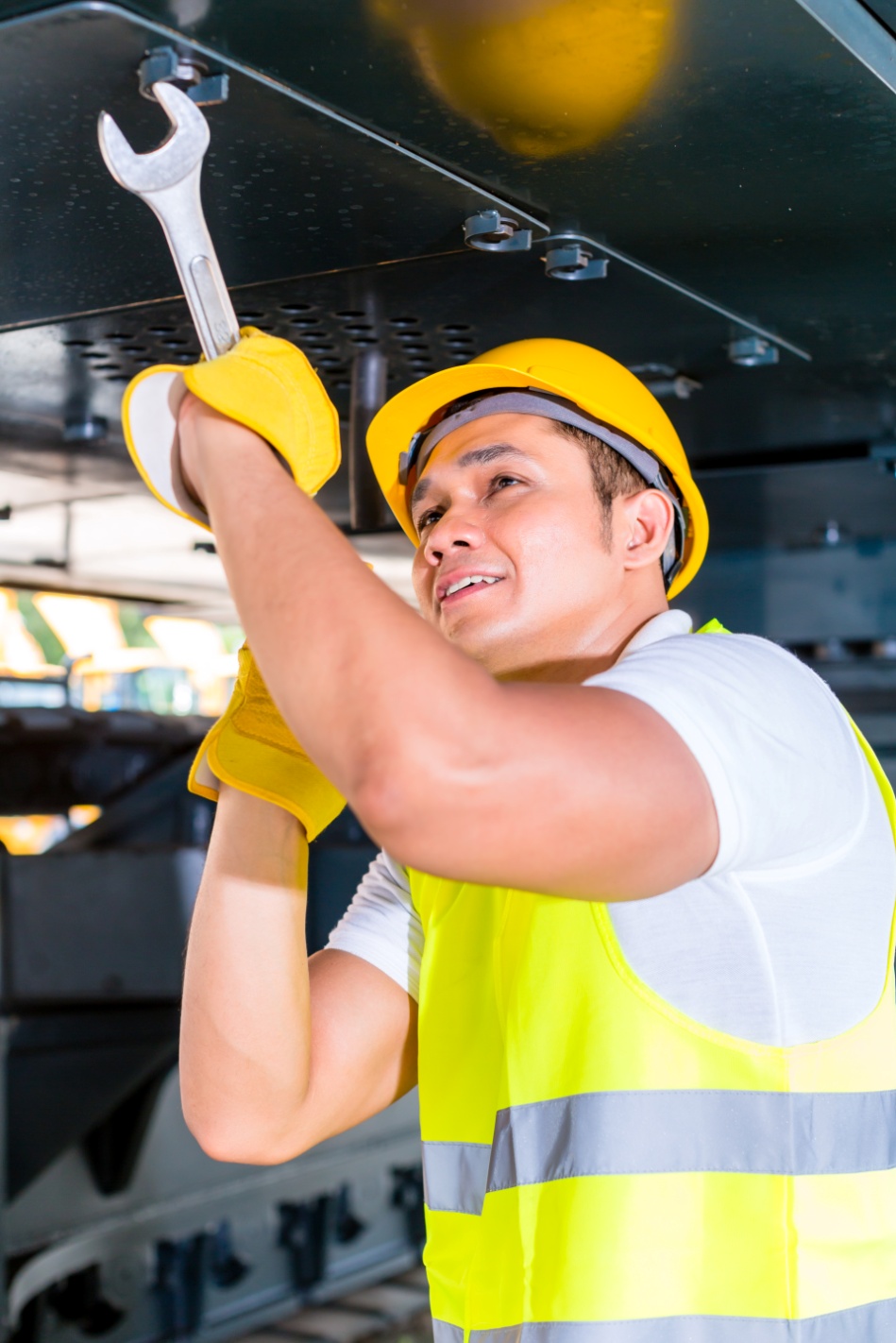 Uge 24 fra den. 8-12. juni 2015Program: Mandag d. 8.juni 2015 Kl. 10-15.00: Arrangement for mænd ved XL-Byg på Nyborgvej 2. Mød Sundhedsafdelingen fra Svendborg kommune. Du kan bl.a. få målt dit 
blodtryk eller få målt din fedt procent. Få en snak eller deltag i en konkurrence.
Kl. 13:Arrangement for mænd, der kommer hos Ungdomsafdelingen. Sygeplejerske Birgitte kan bl.a. måle dit blodtryk og blodsukker og Sundhedsafdelingen fra Svendborg Kommune kan måle din fedt procent og body age. Kom og få en kop kaffe og en snack eller prøv om du kan gå lige med promille briller på.Tirsdag d. 9.juni 2015Kl. 10-15Arrangement for mænd der kommer på Genbrugsstationen på Miljøvej 10. Mød Sundhedsafdelingen fra Svendborg Kommune. Du kan bl.a. få målt dit blodtryk eller få målt din fedt procent. Få en snak eller deltag i en konkurrence.Onsdag d. 10.juni 2015Kl. 12-15Arrangement for mænd, der er ved værestedet Stenbruddet. Sygeplejerske Birgitte kan bl.a. måle dit blodtryk og blodsukker og Sundhedsafdelingen fra Svendborg Kommune kan måle din fedt procent og body age. Kom og få en kop kaffe og en snack eller prøv om du kan gå lige med promille briller på.
Kl. 18-21Mandehørm for drengerøve og vildmænd ved Christiansminde (lille eng).Kom og mød Lars fra Solofitness der vil lave aktiviteter med mountainbike, funktionel træning inspireret af TRX, Kettleballs og konkurrence om hvor mange gange du kan flytte et dæk.Hos Simon fra Naturama, kan du konkurrere om hvem der er hurtigst til at tænde et bål. Du kan også smage små retter med æbler og dadler og få en fortælling om projekt Vildmænd.Mød Sundhedsafdelingen fra Svendborg Kommune og få målt dit blodtryk, fedtprocent eller din body age. Deltag i forskellige konkurrencer. Der vil blive serveret kaffe og lidt grillmad fra Hotel Christiansminde. Torsdag d. 11. juni 2015 Kl. 10-15Arrangement for mænd der kommer på Genbrugsstationen på Miljøvej 10. Mød Sundhedsafdelingen fra Svendborg Kommune. Du kan bl.a. få målt dit blodtryk eller få målt din fedt procent. Få en snak eller deltag i en konkurrence.Fredag d. 12. juni 2015Kl. 10-15Arrangement for mænd ved Gerrits Plads. Mød Sundhedsafdelingen fra Svendborg Kommune. Du kan bl.a. få målt dit blodtryk eller få målt din fedt procent. Få en snak og en snack og deltag i sjove konkurrencer. Du kan bl.a. møde Hjertekomiteen, Kræftens bekæmpelse og Diabetesforeningen.